Від 06.11.2017 №617/55Про проведення конкурсу з визначення виконавця послуг з управління будинком, спорудою або групою будинків в житлових будинках м. Сквира, співвласники яких не прийняли рішення про форму управління багатоквартирним будинкомВ інтересах територіальної громади міста Сквира, з метою реалізації Закону України «Про особливості здійснення права власності у багатоквартирному будинку» відносно житлових будинків, співвласниками яких не створено об’єднання співвласників багатоквартирних будинків, не прийнято рішення про форму управління багатоквартирним будинком та не обрано управителя, відповідно до п. 5 ст. 13 Закону України «Про особливості здійснення права власності у багатоквартирному будинку», ст. 13, 27 Закону України «Про житлово-комунальні послуги», Порядку проведення конкурсу з призначення управителя багатоквартирного будинку, затвердженого Міністерством регіонального розвитку, будівництва та житлово-комунального господарства України від 13.06.2016 № 150, керуючись ст. 30, ст. 52 Закону України «Про місцеве самоврядування в Україні», виконавчий комітет Сквирської міської радиВ И Р І Ш И В :Провести конкурс з призначення управителя багатоквартирного будинку у місті Сквира.Визначити перелік будинків, в яких не створено об’єднань співвласників багатоквартирних будинків, співвласники яких не прийняли рішення про форму управління багатоквартирним будинком згідно з додатком 1.Затвердити Порядок проведення конкурсу з призначення управителя багатоквартирного будинку у місті Сквира згідно з додатком 2.Затвердити конкурсну документацію по проведенню конкурсу з призначення управителя багатоквартирного будинку у місті Сквира згідно з додатком 3.Затвердити об’єкти (лоти) конкурсу з призначення управителя багатоквартирного будинку у місті Сквира згідно з додатком 5.Контроль за виконанням рішення покласти на заступника міського голови з питань діяльності виконавчих органів ради Палієнка С.І. Голова виконкому 		В.А. СкочкоПОГОДЖЕНО:Секретар міської ради						В.О.БондарЗаступник міського голови з питань діяльності виконавчих органів ради		С.І. ПалієнкоЗаступник міського голови з економічних питань						Л.В. СергієнкоКеруючий справами виконавчого комітету		М.М. Іщенко Начальник відділу з питань підприємництва, містобудування та землекористування виконавчого комітету міської ради			Н.В. Іващенко Виконавець:Начальник юридичного відділуміської ради							В.Є. ТкаченкоДодаток 1до рішення виконавчого комітетуСквирської міської радивід 06.11.2017 р. №617/55Перелік будинків, в яких не створено об’єднань співвласників багатоквартирних будинків, співвласники яких не прийняли рішення про форму управління багатоквартирним будинком у м. СквираЗаступник міського голови з питань діяльності виконавчих органів ради				С.І.ПалієнкоДодаток 2до рішення виконавчого комітетуСквирської міської радивід 06.11.2017 р. №617/55Порядок 
проведення конкурсу з призначення управителя багатоквартирного будинкуІ. Загальні положення1. Цей Порядок визначає процедуру підготовки та проведення конкурсу з призначення управителя багатоквартирного будинку, в якому не створено об’єднання співвласників багатоквартирного будинку, співвласники якого не прийняли рішення про форму управління багатоквартирним будинком.2. Терміни, що використовуються у цьому Порядку, мають такі значення:конкурсна документація - комплект документів, який надається або надсилається організатором конкурсу його учасникам для підготовки конкурсних пропозицій;конкурсна пропозиція - комплект документів, який готується учасником конкурсу на підставі конкурсної документації згідно з цим Порядком та подається організатору конкурсу;об’єкт конкурсу - багатоквартирний будинок (група будинків), що визначається(ються) організатором конкурсу та входить(ять) до переліку будинків, щодо яких оголошено конкурс з призначення управителя;організатор конкурсу - виконавчий орган місцевої ради, на території якої розташовані багатоквартирні будинки, або інший орган - суб’єкт владних повноважень, якому делеговано функції із здійснення управління об’єктами житлово-комунального господарства, забезпечення їх утримання, ефективної експлуатації та необхідного рівня і якості послуг;учасник конкурсу - фізична особа - підприємець або юридична особа - суб’єкт підприємницької діяльності, яка має намір взяти участь у конкурсі та подала відповідну заяву організатору конкурсу.Інші терміни вживаються у значеннях, наведених в Законах України «Про житлово-комунальні послуги» та «Про особливості здійснення права власності у багатоквартирному будинку».ІІ. Підготовка конкурсу1. Організатор конкурсу складає перелік будинків, в яких не створено об’єднань співвласників багатоквартирних будинків, співвласники яких не прийняли рішення про форму управління багатоквартирним будинком, та оголошує щодо них конкурс з призначення управителя.Із складеного переліку організатор конкурсу визначає об’єкти конкурсу.2. Для проведення конкурсу організатор конкурсу створює конкурсну комісію, склад якої та положення про яку затверджуються організатором конкурсу. Головою конкурсної комісії призначається представник організатора конкурсу.До складу конкурсної комісії за рішенням організатора конкурсу можуть входити представники профільних громадських об’єднань у сфері житлово-комунального господарства та органів самоорганізації населення (за згодою).До складу конкурсної комісії не можуть входити учасники конкурсу, представники учасників конкурсу, члени сім’ї та близькі особи учасників конкурсу, члени сім’ї та близькі особи  посадових осіб та власників корпоративних прав учасників - юридичних осіб.3. Для проведення конкурсу конкурсна комісія готує конкурсну документацію, яка затверджується його організатором. Конкурсна документація повинна містити:1) найменування, місцезнаходження організатора конкурсу;2) прізвище, посаду та номери контактних телефонів осіб, уповноважених здійснювати зв'язок з учасниками конкурсу;3) примірний перелік складових послуги з управління багатоквартирним будинком, наведених у додатку 1 до цього Порядку;4) вимоги щодо якості надання послуги (перелік робіт та періодичність їх надання) з посиланням на стандарти, нормативи, норми та правила;5) найменування об’єкта конкурсу чи перелік об’єктів конкурсу;6) технічну характеристику кожного об’єкта конкурсу;7) критерії оцінки конкурсних пропозицій:- ціна послуги, що включає відповідно до статті 12 Закону України «Про особливості здійснення права власності у багатоквартирному будинку»,  зокрема, витрати на утримання і проведення ремонту спільного майна у багатоквартирному будинку та його прибудинкової території, винагороду управителю з розрахунку на 1 м кв. загальної  площі об’єкта конкурсу;- рівень забезпеченості учасника конкурсу матеріально-технічною базою;- наявність персоналу, що відповідає кваліфікаційним вимогам до професій працівників та має необхідні знання і досвід (з урахуванням договорів щодо залучення співвиконавців);- фінансова спроможність учасника конкурсу;- наявність досвіду роботи з надання послуг у сфері житлово-комунального господарства;8) вимоги до конкурсних пропозицій та перелік документів, оригінали або копії яких подаються учасниками конкурсу для їх оцінювання;9) порядок надання роз'яснень щодо змісту конкурсної документації;10) дату огляду об’єктів конкурсу та доступу до них;11) інформацію про:- наявність та загальний обсяг заборгованості співвласників за послуги з утримання будинків і споруд та прибудинкових територій;- невиконані зобов’язання щодо проведення перерахунку розміру плати за послуги з утримання будинків і споруд та прибудинкових територій у разі перерви в їх наданні, ненадання або надання не в повному обсязі;12) способи, місце та кінцевий строк подання конкурсних пропозицій;13) місце, дату та час розкриття конвертів з конкурсними пропозиціями.4. Організатор конкурсу розміщує на офіційному веб-сайті органу місцевого самоврядування оголошення про проведення конкурсу, яке має містити інформацію, передбачену підпунктами 1, 2, 7, 8, 12, 13 пункту 3 цього розділу, а також про способи і місце отримання конкурсної документації, розмір плати за участь у конкурсі (у разі її визначення організатором конкурсу).5. Інформаційне повідомлення про проведення конкурсу організатор конкурсу публікує в засобах масової інформації.Кінцевий строк подання конкурсних пропозицій не може бути менше тридцяти календарних днів з дати опублікування в друкованому засобі масової інформації інформаційного повідомлення про проведення конкурсу.6. Організатор конкурсу може встановити плату за участь у конкурсі, яка не повинна перевищувати 5 неоподатковуваних мінімумів доходів громадян за кожний об’єкт конкурсу.Плата за участь у конкурсі вноситься одноразово учасниками конкурсу на рахунок його організатора, використовується для покриття витрат, пов'язаних з підготовкою та проведенням конкурсу, та учасникам не повертається.7. Конкурсна документація надається особисто або надсилається поштою організатором конкурсу його учаснику протягом трьох робочих  днів після надходження від учасника заяви про участь у конкурсі, у якій зазначається спосіб надання конкурсної документації.8. Учасник конкурсу має право не пізніше ніж за десять календарних днів до закінчення строку подання конкурсних пропозицій письмово звернутися за роз'ясненнями щодо змісту конкурсної документації до організатора конкурсу, який зобов'язаний надіслати йому протягом трьох робочих днів з дня отримання звернення письмову відповідь, яку може оприлюднити на своєму офіційному веб-сайті.9. При проведенні організатором конкурсу зборів його учасників з метою надання роз'яснень щодо змісту конкурсної документації ведеться протокол, який надсилається протягом трьох робочих днів усім учасникам конкурсу.10. Організатор конкурсу у визначений ним день та час організовує огляд учасниками конкурсу об’єктів конкурсу та забезпечує  фізичний доступ до них.ІІІ. Подання заяви та конкурсних пропозицій1. Для участі у конкурсі учасники конкурсу подають заяву, у якій зазначають:фізичні особи - підприємці - прізвище, ім’я, по батькові, реєстраційний номер облікової картки платника податків, серію та номер паспорта (для фізичних осіб, які через свої релігійні переконання відмовилися від прийняття реєстраційного номера облікової картки платника податків, повідомили про це відповідний контролюючий орган і мають відмітку в паспорті про право здійснювати платежі за серією та номером паспорта);юридичні особи - повне найменування, код за ЄДРПОУ.2. Конкурсна пропозиція подається щодо кожного об’єкта окремо.У разі якщо об’єктом конкурсу визначено групу будинків, розрахунок ціни учасник конкурсу подає у складі конкурсної пропозиції на кожний багатоквартирний будинок, що входить до об’єкта конкурсу, окремо.Конкурсна пропозиція подається особисто або через уповноважену належним чином особу чи надсилається поштою конкурсній комісії у запечатаному конверті, на якому зазначаються повне найменування і місцезнаходження організатора та найменування (прізвище, ім’я, по батькові) учасника конкурсу, дата та час проведення конкурсу, контактні номери телефонів учасника конкурсу.Конкурсна пропозиція пронумеровується, прошивається, підписується уповноваженою особою учасника конкурсу та скріплюється печаткою (за наявності) із зазначенням кількості сторінок.Учасники конкурсу мають право, крім передбачених конкурсною документацією, подавати у складі конкурсної пропозиції також інші документи, що підтверджують досвід роботи з надання послуг у сфері житлово-комунального господарства, рівень кваліфікації, знання та досвід персоналу (нагороди, дипломи, свідоцтва, сертифікати, рекомендації тощо).3. Конкурсні пропозиції, отримані після закінчення строку їх подання, не розкриваються і повертаються учасникам конкурсу, які їх подали.4. Учасник конкурсу має право відкликати власну конкурсну пропозицію або внести до неї зміни (доповнення) до закінчення строку подання конкурсних пропозицій.5. Конкурсні пропозиції реєструються конкурсною комісією в загальному відділі Сквирської міської ради. На запит учасника конкурсу конкурсна комісія протягом одного робочого дня з дня надходження запиту підтверджує надходження його конкурсної пропозиції із зазначенням дати та часу.ІV. Розгляд заяв та оцінка конкурсних пропозицій1. Відомості, зазначені у заяві учасника конкурсу, перевіряє організатор конкурсу після їх надходження у порядку, встановленому частиною сьомою статті 11 Закону України «Про державну реєстрацію юридичних осіб, фізичних осіб - підприємців та громадських формувань».Витяги з ЄДРПОУ організатором конкурсу долучаються до конкурсних пропозицій учасників конкурсу.У разі якщо учасником конкурсу у заяві зазначено недостовірну інформацію чи її виявлено під час перевірки відомостей, зазначених у заяві, заява учасника конкурсу відхиляється, про що організатор конкурсу повідомляє його у триденний строк.2. Розкриття конвертів з конкурсними пропозиціями здійснюється на наступний день після закінчення строку їх подання на засіданні конкурсної комісії у час та в місці, що зазначені в оголошенні про проведення конкурсу, в присутності учасників конкурсу, що подали конкурсні пропозиції, або уповноважених ними осіб.Відсутність учасника конкурсу або його уповноваженого представника під час процедури розкриття конкурсних пропозицій не є підставою для відмови в розкритті чи розгляді або для відхилення його конкурсної пропозиції.3. Під час розкриття конвертів з конкурсними пропозиціями конкурсна комісія перевіряє наявність чи відсутність усіх необхідних документів, передбачених конкурсною документацією, а також оголошує найменування (прізвище, ім’я, по батькові) та місцезнаходження кожного учасника конкурсу, ціну пропозиції щодо кожного багатоквартирного будинку, що входить до об’єкта конкурсу.Усі відомості щодо розкриття конвертів з конкурсними пропозиціями вносяться до протоколу засідання конкурсної комісії.4. Під час розгляду конкурсних пропозицій конкурсна комісія має право звернутися до учасників конкурсу за роз'ясненнями їх пропозицій.5. За результатами розгляду конкурсних пропозицій конкурсна комісія відхиляє їх за наявності таких підстав:- конкурсна пропозиція не відповідає конкурсній документації;- прийнято рішення про припинення юридичної особи - учасника конкурсу, підприємницької діяльності фізичної особи - підприємця - учасника конкурсу або порушено провадження у справі про банкрутство щодо учасника конкурсу;- встановлено факт подання учасником конкурсу недостовірної інформації, що впливає на прийняття рішення;- учасником конкурсу порушено вимоги пункту 2 розділу ІІІ цього Порядку.6. Конкурсні пропозиції, які не було відхилено з підстав, передбачених пунктом 5 цього розділу, оцінюються конкурсною комісією окремо щодо кожного об’єкта конкурсу.Оцінювання конкурсних пропозицій здійснюється за бальною системою, що визначається організатором конкурсу. При цьому максимальна сума балів дорівнює 100 балам.Основним критерієм під час оцінювання є найнижча ціна послуги, що становить 50 балів.У разі якщо об’єкт конкурсу складається з групи будинків, оцінювання конкурсних пропозицій за критерієм «ціна послуги» здійснюється шляхом додавання балів, визначених окремо за кожним багатоквартирним будинком. При цьому максимальна кількість балів під час оцінювання за кожним будинком не повинна перевищувати 50 балів.7. Конкурс може бути визнаний таким, що не відбувся, в частині одного або декількох об’єктів конкурсу у разі:- відсутності конкурсних пропозицій;- відхилення всіх конкурсних пропозицій з підстав, передбачених пунктом 5 цього розділу.8. У разі прийняття конкурсною комісією рішення про визнання конкурсу таким, що не відбувся, його організатор протягом трьох робочих днів з дня його прийняття письмово повідомляє про це всіх учасників конкурсу, що подали конкурсні пропозиції, оприлюднює таке рішення на своєму офіційному веб-сайті та протягом десяти календарних днів розміщує на офіційному веб-сайті місцевої ради оголошення про проведення конкурсу повторно і публікує в засобах масової інформації відповідне інформаційне повідомлення.9. Усі рішення конкурсної комісії приймаються на засіданні у присутності не менш як половини її складу відкритим голосуванням простою більшістю голосів. У разі рівного розподілу голосів вирішальним є голос голови конкурсної комісії.Рішення конкурсної комісії оформлюється протоколом, який підписується усіма членами комісії, що брали участь у голосуванні.V. Визначення переможця конкурсу та укладення договору1. Переможцем конкурсу визначається його учасник, що набрав максимальну кількість балів щодо об’єкта конкурсу.2. Рішення про результати проведення конкурсу приймається конкурсною комісією не пізніше десяти календарних днів з моменту розкриття конвертів з конкурсними пропозиціями відповідно до пункту 9 розділу ІV цього Порядку.3. Переможець  конкурсу за кожним об’єктом конкурсу оголошується на засіданні конкурсної комісії, на яке запрошуються всі учасники конкурсу або уповноважені ними особи.4. У разі якщо у конкурсі взяв участь тільки один учасник і його пропозиція не була відхилена, він оголошується переможцем конкурсу.5. Підписаний протокол засідання конкурсної комісії є підставою для прийняття виконавчим органом місцевої ради протягом п’яти календарних днів з моменту його підписання рішення про призначення управителя.6. Протягом п'яти календарних днів з дня прийняття виконавчим органом місцевої ради рішення про призначення управителя з переможцем конкурсу укладається договір про надання послуги з управління багатоквартирним будинком.Договір про надання послуги за кожним багатоквартирним будинком, що входив в об’єкт конкурсу, строком на один рік від імені співвласників багатоквартирного будинку підписує уповноважена особа виконавчого органу місцевої ради, за рішенням якого призначається управитель.Інформація про управителя, з яким укладено договір про надання послуги, доводиться до відома співвласників багатоквартирного будинку шляхом розміщення на офіційному веб-сайті органу місцевого самоврядування та в кожному конкретному будинку (на прибудинковій території), зокрема на інформаційних стендах у під’їздах будинків та біля них, відповідного оголошення. Оголошення має містити інформацію про повне найменування (прізвище, ім’я, по батькові) управителя, його контактні телефони, номер та дату укладання договору, ціну послуги.7. У разі відмови переможця конкурсу від підписання договору про надання послуги або не укладення договору з його вини у строк, визначений пунктом 6 цього розділу, конкурсна комісія може визначити переможцем учасника, що набрав максимальне число балів за оцінюванням з числа інших поданих конкурсних пропозицій, або оголосити повторний конкурс.Відповідне рішення конкурсної комісії оформлюється протоколом, витяг з якого підписується головою та секретарем конкурсної комісії і надсилається протягом трьох календарних днів усім учасникам конкурсу.Заступник міського голови з питань діяльності виконавчих органів ради				С.І. ПалієнкоДодаток 1до Порядку проведення конкурсуз призначення управителябагатоквартирного будинку ПРИМІРНИЙ ПЕРЕЛІК 
складових послуги з управління багатоквартирним будинком 1. Утримання спільного майна багатоквартирного будинку та прибудинкової території, в тому числі:1) прибирання прибудинкової території;2) прибирання сходових кліток;3) прибирання підвалу, технічних поверхів та покрівлі;4) технічне обслуговування ліфтів;5) обслуговування систем диспетчеризації;6) технічне обслуговування внутрішньобудинкових систем:- гарячого водопостачання;- холодного водопостачання;- водовідведення;- теплопостачання;- зливової каналізації;7) дератизація;8) дезінсекція;9) обслуговування димових та вентиляційних каналів;10) Технічне обслуговування  мереж електропостачання та електрообладнання, систем протипожежної автоматики та димовидалення, а також інших внутрішньобудинкових інженерних систем (у разі їх наявності);11) прибирання і вивезення снігу, посипання частини прибудинкової території, призначеної для проходу та проїзду, протиожеледними сумішами.2. Поточний ремонт спільного майна багатоквартирного будинку, в тому числі:1) поточний ремонт конструктивних елементів, внутрішньобудинкових систем гарячого і холодного водопостачання, водовідведення, теплопостачання та зливової каналізації і технічних пристроїв будинків та елементів зовнішнього упорядження, що розміщені на закріпленій в установленому порядку прибудинковій території (в тому числі спортивних, дитячих та інших майданчиків);2) поточний ремонт мереж електропостачання та електрообладнання, систем протипожежної автоматики та димовидалення, а також інших внутрішньобудинкових інженерних систем (у разі їх наявності).3. Оплата послуг щодо енергопостачання спільного майна багатоквартирного будинку, в тому числі:1) освітлення місць загального користування і підвалів та підкачування води;2) енергопостачання ліфтів.4. Винагорода управителю.Заступник міського голови з питань діяльності виконавчих органів ради				С.І. ПалієнкоДодаток 3до рішення виконавчого комітетуСквирської міської радивід 06.11.2017 р. №617/55Конкурсна документаціяпо проведенню конкурсу з призначення управителя багатоквартирного будинку у місті Сквира	Організатор конкурсу –  виконавчий комітет Сквирської міської ради Київської області, код ЄДРПОУ 04054961 (місце знаходження організатора конкурсу: Київська обл., місто Сквира, вул. Богачевського, 28).Особа, уповноважена здійснювати зв'язок з учасниками конкурсу: Палієнко С.І., заступник міського голови з питань діяльності виконавчих органів ради, голова конкурсної комісії, тел. (045-68) 5-10-34.Для отримання конкурсної документації необхідно звертатися до Сквирської  міської ради (вул. Богачевського, 28, м. Сквира), тел. (045-68) 5-36-05.Конкурсна документація надається особисто або надсилається поштою протягом трьох робочих днів після надходження від учасника заяви про участь у конкурсі, у якій зазначається спосіб надання конкурсної документації.Критерії оцінки конкурсних пропозицій. Максимальна сума балів дорівнює 100 балам. Мінімальна кількість балів, яка дозволяє обрати учасника конкурсу управителем – 70 балів.Вимоги до конкурсних пропозицій та перелік документів, оригінали або копії яких подаються учасниками конкурсу для їх оцінювання:Для участі в конкурсі майбутній учасник подає заяву.Суб’єкт – учасник конкурсу (підприємство, ФОП, його філіал) повинен бути зареєстрований як суб’єкт господарювання в м. Київ і Київській області або повинен надати підтвердження про створення філії чи представництва свого підприємства в м. Сквира.Не може бути подано більш однієї пропозиції на один лот від учасників конкурсу, де кінцевим бенефіціаром є одна й та сама особа.У разі, якщо на один лот подано більш однієї пропозиції від учасників де кінцевим бенефіціаром є одна й та сама особа, розглядається пропозиція, яка була надана першою.Перелік документів, що подаються учасниками конкурсу у складі конкурсної пропозиції  для їх оцінювання:- засвідчені учасником конкурсу копії документів, що засвідчують повноваження керівника чи представника учасника конкурсу;- засвідчена учасником конкурсу копія статуту (положення чи інший засновницький документ відповідно до закону) юридичної особи – учасника конкурсу;- засвідчена учасником конкурсу копія фінансової звітності суб’єкта господарювання за останній звітний період (баланс Ф-1, звіт про фінансові результати Ф-2, та інше);- засвідчена учасником конкурсу копія свідоцтва про державну реєстрацію суб’єкта господарювання (за наявності);- засвідчена учасником конкурсу копія свідоцтва платника податку на додану вартість (якщо учасник є платником ПДВ);- засвідчена учасником конкурсу копія свідоцтва платника єдиного податку (якщо учасник є платником єдиного податку);- засвідчена учасником конкурсу копія декларації платника єдиного податку за останній звітний період (якщо учасник є платником єдиного податку);- оригінал витягу з ЄДРПОУ, що підтверджує право на здійснення економічної діяльності в сфері управління багатоквартирними будинками;- оригінал довідки державної податкової інспекції про відсутність (наявність) заборгованості з податків та обов’язкових платежів до бюджету, дійсна на час подання пропозицій;- оригінал банківської гарантії на користь учасника конкурсу на суму не менш 60 тис. грн. (або в межах місячного нарахування плати за управління по об’єктам конкурсу (лотам), на які претендує учасник конкурсу) в якості забезпечення виконання зобов’язань учасника конкурсу за договорами про надання послуг з управління багатоквартирним будинком;  - оригінал довідки учасника довільної форми, що містить інформацію про рівень забезпеченості учасника конкурсу матеріально-технічною базою;- засвідчені учасником конкурсу копії технічних паспортів на транспортні засоби учасника;- оригінал довідки учасника довільної форми, яка містить інформацію про персонал;- оригінал довідки учасника довільної форми про наявність працівників відповідної кваліфікації, які мають необхідні знання та досвід і братимуть участь у наданні послуг;- конкурсна пропозиція по обраному лоту.- розрахунки ціни послуги з управління на кожний багатоквартирний будинок, що входить до об’єкта конкурсу, окремо, надаються;- з метою можливості коригування ціни послуги з управління у зв’язку зі зміною мінімальної заробітної плати, інфляцією, зміною тарифів на електроенергію, учасники мають надати у складі розрахунків ціни послуги з управління на кожний будинок обґрунтовані розрахунки заробітної плати технічного персоналу, що бере участь у наданні послуг (робітників з прибирання, слюсарів-сантехників, електрогазозварювальників, електро-монтерів, тощо, з врахуванням рівня мінімальної заробітної плати), розшифровки вартості матеріальних витрат на одного робітника, плановий розрахунок витрат на оплату послуг щодо енергопостачання спільного майна багатоквартирного будинку (що має базуватись на діючих тарифах на електроенергію) та документальне підтвердження вартості інших витрат.- пропозицію щодо цін на послугу з управління багатоквартирним будинком по кожному будинку в лоті окремо в електронному вигляді (на час розкриття конвертів) у вигляді бази Excel;- засвідчені учасником конкурсу копії документів, що підтверджують наявність досвіду роботи з надання послуг у сфері житлово-комунального господарства;- оригінал довідки учасника довільної форми, яка містить інформацію про розміщення адміністративних та виробничих приміщень учасника, засоби зв’язку з керівництвом учасника та банківські реквізити учасника конкурсу.У разі впровадження у м. Сквира загальноміського програмного забезпечення щодо ведення обліку, документообігу для підприємств, організацій, що надають послуги з управління багатоквартирними будинками, учасник конкурсу має користуватися зазначеним програмним забезпеченням.Учасник конкурсу повинен мати технічні та фінансові можливості щодо забезпечення:функціонування свого інтернет-сайту з  онлайн сервісом для споживачів «Особовий кабінет», який дає можливість споживачу отримати наступну інформацію: стан оплати, баланс особового рахунку; перелік послуг, що надаються з вказанням вартості кожної складової послуги; інформацію про результати окремого щомісячного обліку доходів та витрат на послуги, пов'язаних з обслуговуванням кожного будинку та  його прибудинкової території, які виконуються власними силами та підрядним способом з кожної складової тарифу окремо; можливість зворотного зв’язку; у разі виникнення аварійних ситуацій контактні телефони диспетчерів та інше;іміджевого супроводження при наданні послуг з управління будинками (логотип, брендірований спецодяг та інше);майбутньої організації комунікацій із споживачами послуг: створення офісу для безпосередньої роботи з населенням, взаємодії з іншими внутрішніми підрозділами, що забезпечить надання вичерпної інформації споживачу та якісних і своєчасних послуг.Конкурсна пропозиція пронумеровується, прошивається, підписується уповноваженою особою учасника конкурсу та скріплюється печаткою (за наявності) із зазначенням кількості сторінок.Конкурсна пропозиція повинна мати реєстр наданих документів, в якому зазначено найменування поданих документів у складі конкурсної пропозиції з визначенням номерів сторінок, на якій він знаходиться.Всі сторінки пропозиції мають містити відбитки печатки учасника та/або підпис керівника або уповноваженої особи.Конкурсна пропозиція запечатується в одному конверті (пакеті), який у місцях склеювання повинен містити відбитки печатки учасника конкурсу. На конверті (пакеті) повинно бути зазначено «На конкурс з призначення управителя багатоквартирного будинку», № об’єкта конкурсу (групи будинків), вказано повне найменування, місцезнаходження організатора конкурсу, дата та час проведення конкурсу, повне найменування (прізвище, ім’я, по батькові) учасника конкурсу, його місцезнаходження (місце проживання, у разі наявності різниці між юридичною адресою та фактичним місцезнаходженням учасника – вказувати окремо кожну адресу), код за ЄДРПОУ (для юридичних осіб), реєстраційний номер облікової картки платника податків (для фізичних осіб), номери контактних телефонів учасника. Способи, місце та кінцевий строк подання конкурсних пропозицій:Конкурсна пропозиція подається секретарю конкурсної комісії особисто або через уповноважену учасником конкурсу особу/ надсилається поштою за адресою: Київська обл., місто Сквира, вул. Богачевського, 28, виконавчий комітет Сквирської міської ради.Кінцевий строк подачі документів:  до 08.12.2017  до 17:00 год.Місце, дата та час розкриття конвертів з конкурсними пропозиціями:Виконавчий комітет Сквирської міської ради,  Київська область,  місто Сквира,  вул. Богачевського, 28,  11.12.2017 о 11:00 год.Заступник міського голови з питань діяльності виконавчих органів ради				С.І.ПалієнкоДодаток 4до рішення виконавчого комітетуСквирської міської радивід 06.11.2017 р. №617/55Об’єкти (лоти) конкурсу з призначення управителя багатоквартирного будинку у місті СквираЛот № 1, складається з 54 житлових будинків, розташованих по м. СквираЗаступник міського голови з питань діяльності виконавчих органів ради				С.І.ПалієнкоСКВИРСЬКА МІСЬКА РАДАВИКОНАВЧИЙ КОМІТЕТРІШЕННЯ№п/пАдреса житлового будинку(місто, вулиця, № будинку)Кількість поверхівКількістьквартирКількість мешканцівСтіниПокрівляПлоща на яку нараховуєтьсяплатаРікзабудови1.Соборна, 2955096панельнийруберойд2552,0019852.Соборна, 19584119панельнийруберойд2539,1319863.Соборна, 11570132цеглянийруберойд3863,4419774.Соборна, 8550139цеглянийруберойд3016,1020025.Богачевського, 1552042панельнийшатровий1418,7519886.Богачевського,1753577панельнийруберойд2187,2019887.Богачевського, 5153074цеглянийшатровий1429,2219888.Богачевського,53580167панельнийруберойд4220,7519869.пров. Каштановий, 655087панельнийруберойд2909,72198410Київська, 5575179панельнийруберойд4017,55199211.Незалежності, 14554099панельнийруберойд2066,61199112.Незалежності,147560145панельнийруберойд3068,91199113.пров. Горького, 1А580164панельнийруберойд4349,30198914.Шевченка, 3553046цеглянийруберойд877,50198115.пров. Каштановий, 1542456цеглянийшатровий1348,34198016.пров. Каштановий, 1721836цеглянийшатровий891,94197717.Набережна, 12815цеглянийшатровий365,30197018.Набережна,721833цеглянийшатровий768,40197019.Набережна, 1322052цеглянийшатровий899,20197020.Набережна, 1522039цеглянийшатровий775,78196821.Набережна,2122237цеглянийшатровий889,63197222.Набережна,2322248цеглянийшатровий895,98197323.Самгородецька,32817цеглянийшатровий362,22197324.пров. Горького, 32816цеглянийшатровий366,60198025.Богачевського,312815цеглянийшатровий367,31196426.Богачевського,4721627цеглянийшатровий548,89196527.Богачевського,4921220цеглянийшатровий630,48196728.Богачевського, 572813цеглянийшатровий382,00196129.Богачевського, 482810цеглянийшатровий378,1195930.Богачевського,5821726цеглянийшатровий734,47196831.Богачевського,6021632цеглянийшатровий641,78196732.Богачевського,6221628цеглянийшатровий724,22196633.пров. Каштановий,921629цеглянийшатровий616,13196034.пров. Каштановий, 192610цеглянийшатровий92,00196735.Київська, 26255цеглянийшатровий0,00195036.М.Рильського,522815цеглянийшатровий369,19196237.М.Рильського, 472516цеглянийшатровий197,4196038.М. Рильського,3421827цеглянийшатровий757,00197239.М. Рильського, 482814цеглянийшатровий507,80197140.М. Рильського, 492814цеглянийшатровий455,70196841.Незалежності, 702622цеглянийшатровий422,30196742.Київська, 42249цеглянийшатровий157,34196843.Ш.Алейхема,42822цеглянийшатровий369,3198444.Ш. Алейхема, 6245цеглянийшатровий246,10198945.пров. Фруктових садів, 721422цеглянийшатровий610,62190046.Липовецька, 292516цеглянийшатровий197,4190147.Липовецька, 852815цеглянийшатровий360,52195348.Слобідська, 862цеглянийшатровий202190049.Незалежності, 20822363цеглянийшатровий1134,6050.Якушкіна, 621017цеглянийшатровий51.Червона, 5253цеглянийшатровий41,152.М.Рильського, 60-а249цеглянийшатровий.53.Київська, 26249цеглянийшатровий54.Богачевського, 30288цеглянийшатровий71,10КритерійБалиЦіна послуги визначається відповідно до  переліку складових послуги з управління багатоквартирним будинком та з урахуванням винагороди управителю з розрахунку на 1 м кв. загальної площі об’єкта конкурсу.Максимальна кількість балів – 50 балів.Рівень забезпеченості учасника конкурсу матеріально-технічною базою (обладнання, техніка, інвентар тощо).Максимальна кількість балів – 15 балівНаявність персоналу, що відповідає кваліфікаційним вимогам до професій працівників та має необхідні знання і досвід (з урахуванням договорів щодо залучення співвиконавців).Максимальна кількість балів – 20 балів.Фінансова спроможність учасника конкурсу.Максимальна кількість балів – 10 балів.Наявність досвіду роботи з надання послуг у сфері житлово-комунального господарства.Максимальна кількість балів – 5 балів.№п/пАдреса житлового будинку(місто, вулиця, № будинку)Кількість поверхівКількістьквартирКількість мешканцівСтіниПокрівляПлоща на яку нараховуєтьсяплатаРікзабудови1.Соборна, 2955096панельнийруберойд2552,0019852.Соборна, 19584119панельнийруберойд2539,1319863.Соборна, 11570132цеглянийруберойд3863,4419774.Соборна, 8550139цеглянийруберойд3016,1020025.Богачевського, 1552042панельнийшатровий1418,7519886.Богачевського,1753577панельнийруберойд2187,2019887.Богачевського, 5153074цеглянийшатровий1429,2219888.Богачевського, 53580167панельнийруберойд4220,7519869.пров. Каштановий, 655087панельнийруберойд2909,72198410Київська, 5575179панельнийруберойд4017,55199211.Незалежності, 14554099панельнийруберойд2066,61199112.Незалежності, 147560145панельнийруберойд3068,91199113.пров. Горького, 1А580164панельнийруберойд4349,30198914.Шевченка, 3553046цеглянийруберойд877,50198115.пров. Каштановий, 1542456цеглянийшатровий1348,34198016.пров. Каштановий, 1721836цеглянийшатровий891,94197717.Набережна, 12815цеглянийшатровий365,30197018.Набережна, 721833цеглянийшатровий768,40197019.Набережна, 1322052цеглянийшатровий899,20197020.Набережна, 1522039цеглянийшатровий775,78196821.Набережна, 2122237цеглянийшатровий889,63197222.Набережна, 2322248цеглянийшатровий895,98197323.Самгородецька, 32817цеглянийшатровий362,22197324.пров. Горького, 32816цеглянийшатровий366,60198025.Богачевського, 312815цеглянийшатровий367,31196426.Богачевського, 4721627цеглянийшатровий548,89196527.Богачевського, 4921220цеглянийшатровий630,48196728.Богачевського, 572813цеглянийшатровий382,00196129.Богачевського, 482810цеглянийшатровий378,1195930.Богачевського, 5821726цеглянийшатровий734,47196831.Богачевського, 6021632цеглянийшатровий641,78196732.Богачевського, 6221628цеглянийшатровий724,22196633.пров. Каштановий, 921629цеглянийшатровий616,13196034.пров. Каштановий, 192610цеглянийшатровий92,00196735.Київська, 26255цеглянийшатровий0,00195036.М. Рильського, 522815цеглянийшатровий369,19196237.М. Рильського, 472516цеглянийшатровий197,4196038.М. Рильського, 3421827цеглянийшатровий757,00197239.М. Рильського, 482814цеглянийшатровий507,80197140.М. Рильського, 492814цеглянийшатровий455,70196841.Незалежності, 702622цеглянийшатровий422,30196742.Київська, 42249цеглянийшатровий157,34196843.Ш. Алейхема, 42822цеглянийшатровий369,3198444.Ш. Алейхема, 6245цеглянийшатровий246,10198945.пров. Фруктових садів, 721422цеглянийшатровий610,62190046.Липовецька, 292516цеглянийшатровий197,4190147.Липовецька, 852815цеглянийшатровий360,52195348.Слобідська, 862цеглянийшатровий202190049.Незалежності, 20822363цеглянийшатровий1134,6050.Якушкіна, 621017цеглянийшатровий51.Червона, 5253цеглянийшатровий41,152.М. Рильського, 60-а249цеглянийшатровий.53.Київська, 26249цеглянийшатровий54.Богачевського, 30288цеглянийшатровий71,10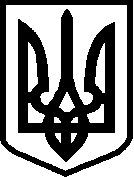 